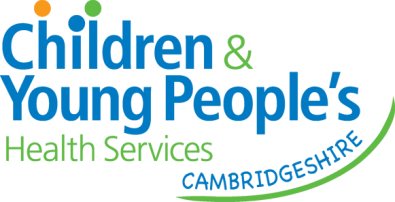 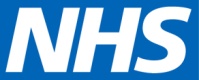 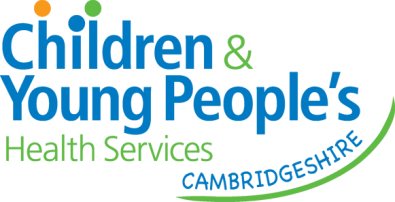 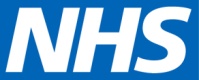 Your name:Name of your child: 							Date:Identify your goal(s) :For example; being able to wash my child’s hairbeing able to go to the local shop with my childbeing able to support my child with dressingHow important is this goal for you and your child?  (please circle your answer)Low	1	2	3	4	5	6	7	8	9	10	HighHow confident do you currently feel about managing this activity?  (please circle your answer)Low	1	2	3	4	5	6	7	8	9	10    HighElectronic copy of this form can be sent to:  CCS-TR.therapyreferrals@nhs.net